ΘΕΜΑ : «Πρόσκληση κατάθεσης οικονομικής προσφοράς για παροχή υπηρεσιών μεταφοράς σχολικών ομάδων»Σχετ.:       Ν. 4412/2016 (ΦΕΚ 147/Α’) Περί Δημοσίων Συμβάσεων               Ν.4270/2014 (ΦΕΚ 143/Α’) Περί Δημοσίου Λογιστικού Η Περιφερειακή Διεύθυνση Πρωτοβάθμιας και Δευτεροβάθμιας  Εκπαίδευσης Θεσσαλίας πρόκειται να προβεί στην αναζήτηση οικονομικής προσφοράς για την παροχή υπηρεσιών μετακίνησης μαθητών/τριών και συνοδών στο πλαίσιο  διεξαγωγής των Πανελλήνιων Αγώνων ΓΕΛ & ΕΠΑΛ Ελλάδας – Κύπρου σχολικού έτους 2023-2024.  Κατόπιν των ανωτέρω, σας προσκαλούμε  με βάση τις διατάξεις του νόμου 4412/2016 (ΦΕΚ 147 Α’) όπως τροποποιήθηκε και ισχύει με το νόμο 4782/2021 (ΦΕΚ 36 Α’) και σύμφωνα  με το με αριθ. πρωτ. 474/30-0-2024 έγγραφο της Διεύθυνσης Δευτεροβάθμιας Εκπαίδευσης Τρικάλων, να καταθέσετε γραπτή προσφορά για την πραγματοποίηση μετακινήσεων σχολικών ομάδων της Δ.Δ.Ε Τρικάλων όπως περιγράφονται στον πίνακα που ακολουθεί.Η προσφορά θα κατατεθεί γραπτώς μέχρι την Πέμπτη, 01/02/2024, στα γραφεία της Διεύθυνσης Δευτεροβάθμιας Εκπαίδευσης Τρικάλων, υπόψη κ. Στ. Οικονόμου, είτε αυτοπροσώπως, είτε με ηλεκτρονικό ταχυδρομείο στο: groith@dide.tri.sch.gr.Η εξόφληση της δαπάνης θα γίνει σύμφωνα με τις διατάξεις του ν. 4270/2014 (ΦΕΚ 143/Α’) περί Δημοσίου Λογιστικού, όπως τροποποιήθηκε και ισχύει, από τη Δημοσιονομική Υπηρεσία Εποπτείας και Ελέγχου Λάρισας σε τραπεζικό λογαριασμό που θα μας υποδείξετε (αρ. ΙΒΑΝ-Φωτοτυπία πρώτης σελίδας βιβλιαρίου τραπέζης) και η σχετική δαπάνη έχει προβλεφθεί στο Φ/ΕΦ 1019-206-9900700, Α.Λ.Ε. 2420908001 της Περιφερειακής  Διεύθυνσης  Πρωτοβάθμιας και Δευτεροβάθμιας Εκπαίδευσης Θεσσαλίας.Σημειώνεται ότι από 01/01/2024 ισχύει για την Υπηρεσία μας και για τους προμηθευτές υποχρεωτικά η ένταξη στο Ηλεκτρονικό Τιμολόγιο που θα είναι σύμφωνο με το ευρωπαϊκό πρότυπο έκδοσης ηλεκτρονικών τιμολογίων, σύμφωνα με την αρ. 52445 ΕΞ 2023 /04-04-2023 (ΦΕΚ Β’ 2385) ΚΥΑ με θέμα: «Υποχρέωση υποβολής ηλεκτρονικών τιμολογίων από τους οικονομικούς φορείς». Για το λόγο αυτό οι ενδιαφερόμενοι οικονομικοί φορείς θα πρέπει να είναι ενταγμένοι στη συγκεκριμένη εφαρμογή, έχοντας επιλέξει έναν από τους φορείς παροχής υπηρεσιών Ηλεκτρονικού Τιμολογίου που συνεργάζεται με το Δημόσιο.H ανάθεση της προμήθειας θα γίνει με τη διαδικασία της απευθείας ανάθεσης και  με κριτήρια που ορίζουν οι διατάξεις  του ν. 4412/2016 (ΦΕΚ 147 Α΄) όπως τροποποιήθηκε και ισχύει με το νόμο 4782/2021 (ΦΕΚ 36 Α’), ήτοι:H απευθείας ανάθεση της προμήθειας θα γίνει με κριτήρια που ορίζουν οι διατάξεις  του ν. 4412/2016 (ΦΕΚ 147 Α΄) όπως τροποποιήθηκε με ισχύει με το νόμο 4782/2021 (ΦΕΚ 36 Α΄), ήτοι:α) τη δυνατότητα καλής και έγκαιρης εκτέλεσης  για τη διάθεσή τους καθώς και το χρόνο παράδοσης τους,β) την πιο οικονομική προσφορά από άποψη τιμής,γ) τη συμμόρφωση ως προς τους παρακάτω ειδικούς όρους και προϋποθέσεις και από  τις διατάξεις που προβλέπονται από το ΠΔ 7/2018 (ΦΕΚ 12 Α’) «περί οργάνωσης ταξιδίων» και την αρ. 20883/ΓΔ4/12-02-2020 (ΦΕΚ 456 Β’) ΥΑ ΥΠΑΙΘ «περί εκδρομών και εκπαιδευτικών επισκέψεων».Ειδικοί όροι και προϋποθέσειςΗ αναθέτουσα αρχή διατηρεί το δικαίωμα να ζητήσει από τους συμμετέχοντες στοιχεία απαραίτητα για την τεκμηρίωση των προσφερόμενων τιμών, ο δε οικονομικός φορέας υποχρεούται να τα παράσχει. Οι τιμές των προσφορών δεν υπόκεινται σε μεταβολή κατά τη διάρκεια ισχύος της προσφοράς. Προσφορές που θέτουν όρο αναπροσαρμογής τιμών απορρίπτονται ως απαράδεκτες. Η αναθέτουσα αρχή διατηρεί το δικαίωμα για ματαίωση της διαδικασίας και την επανάληψή της με τροποποίηση ή μη των ειδικών όρων. Οι συμμετέχοντες οικονομικοί φορείς δεν έχουν καμία οικονομική απαίτηση σε τέτοια περίπτωση.Σε περίπτωση αναβολής αγώνων σε άλλη ημερομηνία από τις παρακάτω αναγραφόμενες, οι προσφορές θα ισχύουν και για τις νέες ημερομηνίες διεξαγωγής, ο δε ανάδοχος δεν εγείρει κανένα οικονομικό δικαίωμα ως προς τους αγώνες που αναβλήθηκαν.Οι αγώνες που προκύπτουν σε περίπτωση πρόκρισης, προκαλούν μετακίνηση μόνο κατά την περίπτωση αυτή. Σε διαφορετική περίπτωση, δηλ. μη πρόκρισης της σχολικής ομάδας, ο ενδιαφερόμενος οικονομικός φορέας δεν εγείρει κανένα οικονομικό δικαίωμα.Η ένταξη στην εφαρμογή του Ηλεκτρονικού Τιμολογίου που θα είναι σύμφωνο με το ευρωπαϊκό πρότυπο έκδοσης ηλεκτρονικών τιμολογίων, σύμφωνα με την αρ. 52445 ΕΞ 2023 /04-04-2023 (ΦΕΚ Β’ 2385) ΚΥΑ με θέμα: «Υποχρέωση υποβολής ηλεκτρονικών τιμολογίων από τους οικονομικούς φορείς» είναι ΥΠΟΧΡΕΩΤΙΚΗ για τους οικονομικούς φορείς. Σε περίπτωση μη ένταξης ο ενδιαφερόμενος οικονομικός φορέας δεν εγείρει κανένα οικονομικό δικαίωμα.Οι ενδιαφερόμενοι οικονομικοί φορείς συμπληρώνουν και καταθέτουν σε κλειστό φάκελο υποχρεωτικά: (α) το έντυπο Οικονομικής Προσφοράς έχοντας συμπληρώσει όλα τα σχετικά πεδία,(β) πρόσφατη φορολογική και ασφαλιστική ενημερότητα καθώς και πρόσφατο αντίγραφο ποινικού μητρώου.ΠΙΝΑΚΑΣ ΜΕΤΑΚΙΝΗΣΕΩΝ ΣΧΟΛΙΚΩΝ ΟΜΑΔΩΝ ΔΔΕ ΤΡΙΚΑΛΩΝΠΕΤΟΣΦΑΙΡΙΣΗ ΚΟΡΙΤΣΙΩΝΠΕΤΟΣΦΑΙΡΙΣΗ ΚΟΡΙΤΣΙΩΝ ΓΕΛ ΠΥΛΗΣΠιθανές ημερομηνίες μετακίνησης της ίδιας ομάδας μόνο μετά από πρόκριση:Σε περίπτωση πρόκρισης το ΓΕΛ Πύλης-πετοσφαίριση κοριτσιών θα μετακινηθεί στα Τρίκαλα στις 7-2-2024 και σε περίπτωση νέας πρόκρισης θα μετακινηθεί στα Τρίκαλα στις 14-2-2024 (τελικός)ΠΕΤΟΣΦΑΙΡΙΣΗ  ΚΟΡΙΤΣΙΩΝ ΒΕΛ ΒΑΛΤΙΝΟΥΠιθανές ημερομηνίες μετακίνησης της ίδιας ομάδας μόνο μετά από πρόκριση:Σε περίπτωση πρόκρισης το ΓΕΛ Βαλτινού-πετοσφαίριση κοριτσιών θα μετακινηθεί στα Τρίκαλα στις 7-2-2024 και σε περίπτωση νέας πρόκρισης θα μετακινηθεί στα Τρίκαλα στις 14-2-2024(τελικός)ΠΕΤΟΣΦΑΙΡΙΣΗ  ΚΟΡΙΤΣΙΩΝ ΓΕΛ ΚΑΛΑΜΠΑΚΑΣΠιθανές ημερομηνίες μετακίνησης της ίδιας ομάδας μόνο μετά από πρόκριση:Σε περίπτωση πρόκρισης το ΓΕΛ Καλαμπάκας-πετοσφαίριση κοριτσιών θα μετακινηθεί στα Τρίκαλα στις 12-2-2024 και σε περίπτωση νέας πρόκρισης θα μετακινηθεί στα Τρίκαλα στις 14-2-2024(τελικός)ΠΟΔΟΣΦΑΙΡΟ ΑΓΟΡΙΩΝΠΟΔΟΣΦΑΙΡΟ ΑΓΟΡΙΩΝ – ΓΕΛ ΒΑΛΤΙΝΟΥΠιθανές ημερομηνίες μετακίνησης της ίδιας ομάδας μόνο μετά από πρόκριση:Σε περίπτωση πρόκρισης το ΓΕΛ ΒΑΛΤΙΝΟΥ- ΠΟΔΟΣΦΑΙΡΟ ΑΓΟΡΙΩΝ  θα μετακινηθεί στα Τρίκαλα στις 13-2-2024 και σε περίπτωση νέας πρόκρισης θα μετακινηθεί στα Τρίκαλα στις 20-2-2024 και σε περίπτωση νέας πρόκρισης θα μετακινηθεί στα Τρίκαλα στις 29-2-2024 (τελικός) ΠΟΔΟΣΦΑΙΡΟ ΑΓΟΡΙΩΝ – ΓΕΛ ΟΙΧΑΛΙΑΣΠιθανές ημερομηνίες μετακίνησης της ίδιας ομάδας μόνο μετά από πρόκριση:Σε περίπτωση πρόκρισης το ΓΕΛ ΟΙΧΑΛΙΑΣ- ΠΟΔΟΣΦΑΙΡΟ ΑΓΟΡΙΩΝ  θα μετακινηθεί στα Τρίκαλα στις 20-2-2024 και σε περίπτωση νέας πρόκρισης θα μετακινηθεί στα Τρίκαλα στις 27-2-2024 και σε περίπτωση νέας πρόκρισης θα μετακινηθεί στα Τρίκαλα στις 29-2-2024 (τελικός)ΠΟΔΟΣΦΑΙΡΟ ΑΓΟΡΙΩΝ – ΓΕΛ ΠΥΛΗΣΠιθανές ημερομηνίες μετακίνησης της ίδιας ομάδας μόνο μετά από πρόκριση:Σε περίπτωση πρόκρισης το ΓΕΛ ΠΥΛΗΣ- ΠΟΔΟΣΦΑΙΡΟ ΑΓΟΡΙΩΝ  θα μετακινηθεί στα Τρίκαλα στις 20-2-2024 και σε περίπτωση νέας πρόκρισης θα μετακινηθεί στα Τρίκαλα στις 29-2-2024 (τελικός)ΠΟΔΟΣΦΑΙΡΟ ΑΓΟΡΙΩΝ – ΕΠΑΛ ΠΥΛΗΣ Πιθανές ημερομηνίες μετακίνησης της ίδιας ομάδας μόνο μετά από πρόκριση:Σε περίπτωση πρόκρισης το ΕΠΑΛ ΠΥΛΗΣ- ΠΟΔΟΣΦΑΙΡΟ ΑΓΟΡΙΩΝ  θα μετακινηθεί στα Τρίκαλα στις 20-2-2024 και σε περίπτωση νέας πρόκρισης θα μετακινηθεί στα Τρίκαλα στις 29-2-2024 (τελικός)ΠΟΔΟΣΦΑΙΡΟ ΑΓΟΡΙΩΝ – ΓΕΛ ΚΑΛΑΜΠΑΚΑΣΠιθανές ημερομηνίες μετακίνησης της ίδιας ομάδας μόνο μετά από πρόκριση:Σε περίπτωση πρόκρισης το ΓΕΛ ΚΑΛΑΜΠΑΚΑΣ- ΠΟΔΟΣΦΑΙΡΟ ΑΓΟΡΙΩΝ  θα μετακινηθεί στα Τρίκαλα στις 27-2-2024 και σε περίπτωση νέας πρόκρισης θα μετακινηθεί στα Τρίκαλα στις 29-2-2024 (τελικός)ΤΡΙΚΑΛΑ ΠΟΔΟΣΦΑΙΡΟ ΑΓΟΡΙΩΝ – ΕΠΑΛ ΚΑΛΑΜΠΑΚΑΣΠιθανές ημερομηνίες μετακίνησης της ίδιας ομάδας μόνο μετά από πρόκριση:Σε περίπτωση πρόκρισης το ΕΠΑΛ ΚΑΛΑΜΠΑΚΑΣ- ΠΟΔΟΣΦΑΙΡΟ ΑΓΟΡΙΩΝ  θα μετακινηθεί στα Τρίκαλα στις 27-2-2024 και σε περίπτωση νέας πρόκρισης θα μετακινηθεί στα Τρίκαλα στις 29-2-2024 (τελικός)ΚΑΛΑΘΟΣΦΑΙΡΙΣΗ ΑΓΟΡΙΩΝΚΑΛΑΘΟΣΦΑΙΡΙΣΗ ΑΓΟΡΙΩΝ – ΓΕΛ ΚΑΛΑΜΠΑΚΑΣΠιθανές ημερομηνίες μετακίνησης της ίδιας ομάδας μόνο μετά από πρόκριση:Σε περίπτωση πρόκρισης το ΓΕΛ ΚΑΛΑΜΠΑΚΑΣ- ΚΑΛΑΘΟΣΦΑΙΡΙΣΗ ΑΓΟΡΙΩΝ  θα μετακινηθεί στα Τρίκαλα στις 23-2-2024 και σε περίπτωση νέας πρόκρισης θα μετακινηθεί στα Τρίκαλα στις 28-2-2024 (τελικός)ΚΑΛΑΘΟΣΦΑΙΡΙΣΗ ΑΓΟΡΙΩΝ ΓΕΛ ΦΑΡΚΑΔΟΝΑΣΠιθανές ημερομηνίες μετακίνησης της ίδιας ομάδας μόνο μετά από πρόκριση:Σε περίπτωση πρόκρισης το ΓΕΛ ΦΑΡΚΑΔΟΝΑΣ- ΚΑΛΑΘΟΣΦΑΙΡΙΣΗ ΑΓΟΡΙΩΝ  θα μετακινηθεί στα Τρίκαλα στις 26-2-2024 και σε περίπτωση νέας πρόκρισης θα μετακινηθεί στα Τρίκαλα στις 28-2-2024 (τελικός)Κοινοποίηση: Δ.Δ.Ε. Τρικάλων  ΕΝΤΥΠΟ ΟΙΚΟΝΟΜΙΚΗΣ ΠΡΟΣΦΟΡΑΣ Δηλώνω Υπεύθυνα ότι κατέχω το ειδικό σήμα λειτουργίας που είναι σε ισχύ και το καταθέτω μαζί με φορολογική και ασφαλιστική ενημερότητα και αντίγραφο ποινικού μητρώου.Δηλώνω Υπεύθυνα ότι έχω ενταχθεί στο Ηλεκτρονικό Τιμολόγιο σύμφωνα με την σύμφωνα με την αρ. 52445 ΕΞ 2023 /04-04-2023 (ΦΕΚ Β’ 2385) ΚΥΑ με θέμα: «Υποχρέωση υποβολής ηλεκτρονικών τιμολογίων από τους οικονομικούς φορείς». Σε διαφορετική περίπτωση δεν εγείρω καμία οικονομική αποζημίωση.Έλαβα πλήρη γνώση των ειδικών όρων και προϋποθέσεων της παρούσας πρόσκλησης και τους αποδέχομαι ανεπιφύλακτα.Τόπος / ΗμερομηνίαΣφραγίδα και ΥπογραφήΟικονομικού Φορέα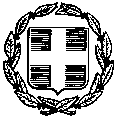 ΕΛΛΗΝΙΚΗ ΔΗΜΟΚΡΑΤΙΑΥΠΟΥΡΓΕΙΟ ΠΑΙΔΕΙΑΣ , ΘΡΗΣΚΕΥΜΑΤΩΝ ΚΑΙ ΑΘΛΗΤΙΣΜΟΥ--ΕΛΛΗΝΙΚΗ ΔΗΜΟΚΡΑΤΙΑΥΠΟΥΡΓΕΙΟ ΠΑΙΔΕΙΑΣ , ΘΡΗΣΚΕΥΜΑΤΩΝ ΚΑΙ ΑΘΛΗΤΙΣΜΟΥ--                       ΑΔΑΜ:  24PROC014192235ΑΝΑΡΤΗΤΕΑΛάρισα, 30/01/2024Αρ.Πρωτ.: 1063                       ΑΔΑΜ:  24PROC014192235ΑΝΑΡΤΗΤΕΑΛάρισα, 30/01/2024Αρ.Πρωτ.: 1063	ΠΕΡΙΦΕΡΕΙΑΚΗ ΔΙΕΥΘΥΝΣΗΠΡΩΤΟΒΑΘΜΙΑΣ ΚΑΙ ΔΕΥΤΕΡΟΒΑΘΜΙΑΣΕΚΠΑΙΔΕΥΣΗΣ ΘΕΣΣΑΛΙΑΣΑΥΤΟΤΕΛΗΣ ΔΙΕΥΘΥΝΣΗ ΔΙΟΙΚΗΤΙΚΗΣ,  ΟΙΚΟΝΟΜΙΚΗΣ  & ΠΑΙΔΑΓΩΓΙΚΗΣ ΥΠΟΣΤΗΡΙΞΗΣΤΜΗΜΑ Β΄ ΟΙΚΟΝΟΜΙΚΩΝ ΥΠΟΘΕΣΕΩΝ----	ΠΕΡΙΦΕΡΕΙΑΚΗ ΔΙΕΥΘΥΝΣΗΠΡΩΤΟΒΑΘΜΙΑΣ ΚΑΙ ΔΕΥΤΕΡΟΒΑΘΜΙΑΣΕΚΠΑΙΔΕΥΣΗΣ ΘΕΣΣΑΛΙΑΣΑΥΤΟΤΕΛΗΣ ΔΙΕΥΘΥΝΣΗ ΔΙΟΙΚΗΤΙΚΗΣ,  ΟΙΚΟΝΟΜΙΚΗΣ  & ΠΑΙΔΑΓΩΓΙΚΗΣ ΥΠΟΣΤΗΡΙΞΗΣΤΜΗΜΑ Β΄ ΟΙΚΟΝΟΜΙΚΩΝ ΥΠΟΘΕΣΕΩΝ----Ταχ. Δ/νση:Δήμητρας 25ΠΡΟΣΚΛΗΣΗ ΓΙΑ ΚΑΤΑΘΕΣΗ ΟΙΚΟΝΟΜΙΚΗΣ ΠΡΟΣΦΟΡΑΣΤ.Κ. - Πόλη:412 21  ΛάρισαΠΡΟΣΚΛΗΣΗ ΓΙΑ ΚΑΤΑΘΕΣΗ ΟΙΚΟΝΟΜΙΚΗΣ ΠΡΟΣΦΟΡΑΣΙστοσελίδα:          http://pde.thess.sch.grΠληροφορίες:      Μ. ΜαστορογιάννηΤηλέφωνο:            2410-539210 (εσ.  120)e-mail:                    mail@thess.pde.sch.grΙστοσελίδα:          http://pde.thess.sch.grΠληροφορίες:      Μ. ΜαστορογιάννηΤηλέφωνο:            2410-539210 (εσ.  120)e-mail:                    mail@thess.pde.sch.grΠΡΟΣΚΛΗΣΗ ΓΙΑ ΚΑΤΑΘΕΣΗ ΟΙΚΟΝΟΜΙΚΗΣ ΠΡΟΣΦΟΡΑΣΙστοσελίδα:          http://pde.thess.sch.grΠληροφορίες:      Μ. ΜαστορογιάννηΤηλέφωνο:            2410-539210 (εσ.  120)e-mail:                    mail@thess.pde.sch.grΙστοσελίδα:          http://pde.thess.sch.grΠληροφορίες:      Μ. ΜαστορογιάννηΤηλέφωνο:            2410-539210 (εσ.  120)e-mail:                    mail@thess.pde.sch.grΙστοσελίδα:          http://pde.thess.sch.grΠληροφορίες:      Μ. ΜαστορογιάννηΤηλέφωνο:            2410-539210 (εσ.  120)e-mail:                    mail@thess.pde.sch.grΙστοσελίδα:          http://pde.thess.sch.grΠληροφορίες:      Μ. ΜαστορογιάννηΤηλέφωνο:            2410-539210 (εσ.  120)e-mail:                    mail@thess.pde.sch.grΗμερ/νία Μετακίνησης05/02/2024  05/02/2024  05/02/2024  ΜετακίνησηΑπόΠροςΕπιστροφήΜετακίνησηΠΥΛΗΤΡΙΚΑΛΑΠΥΛΗΑριθμός μαθητών/τριών121212Αριθμός Συνοδών111Αρχηγός (όπου απαιτείται)111Αιτιολογία μετακίνησηςΣΧΟΛΙΚΟΙ ΑΓΩΝΕΣ ΠΕΤΟΣΦΑΙΡΙΣΗΣΣΧΟΛΙΚΟΙ ΑΓΩΝΕΣ ΠΕΤΟΣΦΑΙΡΙΣΗΣΣΧΟΛΙΚΟΙ ΑΓΩΝΕΣ ΠΕΤΟΣΦΑΙΡΙΣΗΣΗμερ/νία Μετακίνησης05/02/2024  05/02/2024  05/02/2024  ΜετακίνησηΑπόΠροςΕπιστροφήΜετακίνησηΒΑΛΤΙΝΟΤΡΙΚΑΛΑΒΑΛΤΙΝΟΑριθμός μαθητών/τριών121212Αριθμός Συνοδών111Αρχηγός (όπου απαιτείται)111Αιτιολογία μετακίνησηςΣΧΟΛΙΚΟΙ ΑΓΩΝΕΣ ΠΕΤΟΣΦΑΙΡΙΣΗΣΣΧΟΛΙΚΟΙ ΑΓΩΝΕΣ ΠΕΤΟΣΦΑΙΡΙΣΗΣΣΧΟΛΙΚΟΙ ΑΓΩΝΕΣ ΠΕΤΟΣΦΑΙΡΙΣΗΣΗμερ/νία Μετακίνησης09/02/2024  09/02/2024  09/02/2024  ΜετακίνησηΑπόΠροςΕπιστροφήΜετακίνησηΚΑΛΑΜΠΑΚΑΤΡΙΚΑΛΑΚΑΛΑΜΠΑΚΑΑριθμός μαθητών/τριών121212Αριθμός Συνοδών111Αρχηγός (όπου απαιτείται)111Αιτιολογία μετακίνησηςΣΧΟΛΙΚΟΙ ΑΓΩΝΕΣ ΠΕΤΟΣΦΑΙΡΙΣΗΣΣΧΟΛΙΚΟΙ ΑΓΩΝΕΣ ΠΕΤΟΣΦΑΙΡΙΣΗΣΣΧΟΛΙΚΟΙ ΑΓΩΝΕΣ ΠΕΤΟΣΦΑΙΡΙΣΗΣΗμερ/νία Μετακίνησης06/02/2024  06/02/2024  06/02/2024  ΜετακίνησηΑπόΠροςΕπιστροφήΜετακίνησηΒΑΛΤΙΝΟΤΡΙΚΑΛΑΒΑΛΤΙΝΟΑριθμός μαθητών/τριών181818Αριθμός Συνοδών111Αρχηγός (όπου απαιτείται)111Αιτιολογία μετακίνησηςΣΧΟΛΙΚΟΣ ΑΓΩΝΑΣ ΠΟΔΟΣΦΑΙΡΟΥ ΑΓΟΡΙΩΝΣΧΟΛΙΚΟΣ ΑΓΩΝΑΣ ΠΟΔΟΣΦΑΙΡΟΥ ΑΓΟΡΙΩΝΣΧΟΛΙΚΟΣ ΑΓΩΝΑΣ ΠΟΔΟΣΦΑΙΡΟΥ ΑΓΟΡΙΩΝΗμερ/νία Μετακίνησης13/02/2024  13/02/2024  13/02/2024  ΜετακίνησηΑπόΠροςΕπιστροφήΜετακίνησηΟΙΧΑΛΙΑΤΡΙΚΑΛΑΟΙΧΑΛΙΑΑριθμός μαθητών/τριών181818Αριθμός Συνοδών111Αρχηγός (όπου απαιτείται)111Αιτιολογία μετακίνησηςΣΧΟΛΙΚΟΣ ΑΓΩΝΑΣ ΠΟΔΟΣΦΑΙΡΟΥ ΑΓΟΡΙΩΝΣΧΟΛΙΚΟΣ ΑΓΩΝΑΣ ΠΟΔΟΣΦΑΙΡΟΥ ΑΓΟΡΙΩΝΣΧΟΛΙΚΟΣ ΑΓΩΝΑΣ ΠΟΔΟΣΦΑΙΡΟΥ ΑΓΟΡΙΩΝΗμερ/νία Μετακίνησης15/02/2024  15/02/2024  15/02/2024  ΜετακίνησηΑπόΠροςΕπιστροφήΜετακίνησηΠΥΛΗΤΡΙΚΑΛΑΠΥΛΗΑριθμός μαθητών/τριών181818Αριθμός Συνοδών111Αρχηγός (όπου απαιτείται)111Αιτιολογία μετακίνησηςΣΧΟΛΙΚΟΣ ΑΓΩΝΑΣ ΠΟΔΟΣΦΑΙΡΟΥ ΑΓΟΡΙΩΝΣΧΟΛΙΚΟΣ ΑΓΩΝΑΣ ΠΟΔΟΣΦΑΙΡΟΥ ΑΓΟΡΙΩΝΣΧΟΛΙΚΟΣ ΑΓΩΝΑΣ ΠΟΔΟΣΦΑΙΡΟΥ ΑΓΟΡΙΩΝΗμερ/νία ΕΝΔΕΧΟΜΕΝΗΣ Μετακίνησης15/02/2024 15/02/2024 15/02/2024 ΜετακίνησηΑπόΠροςΕπιστροφήΜετακίνησηΠΥΛΗΤΡΙΚΑΛΑΠΥΛΗΑριθμός μαθητών/τριών181818Αριθμός Συνοδών111Αρχηγός (όπου απαιτείται)111Αιτιολογία μετακίνησηςΣΧΟΛΙΚΟΣ ΑΓΩΝΑΣ ΠΟΔΟΣΦΑΙΡΟΥ ΑΓΟΡΙΩΝΣΧΟΛΙΚΟΣ ΑΓΩΝΑΣ ΠΟΔΟΣΦΑΙΡΟΥ ΑΓΟΡΙΩΝΣΧΟΛΙΚΟΣ ΑΓΩΝΑΣ ΠΟΔΟΣΦΑΙΡΟΥ ΑΓΟΡΙΩΝΗμερ/νία ΕΝΔΕΧΟΜΕΝΗΣ Μετακίνησης20/02/2024  20/02/2024  20/02/2024  ΜετακίνησηΑπόΠροςΕπιστροφήΜετακίνησηΚΑΛΑΜΠΑΚΑΤΡΙΚΑΛΑΚΑΛΑΜΠΑΚΑΑριθμός μαθητών/τριών181818Αριθμός Συνοδών111Αρχηγός (όπου απαιτείται)111Αιτιολογία μετακίνησηςΣΧΟΛΙΚΟΣ ΑΓΩΝΑΣ ΠΟΔΟΣΦΑΙΡΟΥ ΑΓΟΡΙΩΝΣΧΟΛΙΚΟΣ ΑΓΩΝΑΣ ΠΟΔΟΣΦΑΙΡΟΥ ΑΓΟΡΙΩΝΣΧΟΛΙΚΟΣ ΑΓΩΝΑΣ ΠΟΔΟΣΦΑΙΡΟΥ ΑΓΟΡΙΩΝΗμερ/νία ΕΝΔΕΧΟΜΕΝΗΣ Μετακίνησης20/02/2024  20/02/2024  20/02/2024  ΜετακίνησηΑπόΠροςΕπιστροφήΜετακίνησηΚΑΛΑΜΠΑΚΑΤΡΙΚΑΛΑΚΑΛΑΜΠΑΚΑΑριθμός μαθητών/τριών181818Αριθμός Συνοδών111Αρχηγός (όπου απαιτείται)111Αιτιολογία μετακίνησηςΣΧΟΛΙΚΟΣ ΑΓΩΝΑΣ ΠΟΔΟΣΦΑΙΡΟΥ ΑΓΟΡΙΩΝΣΧΟΛΙΚΟΣ ΑΓΩΝΑΣ ΠΟΔΟΣΦΑΙΡΟΥ ΑΓΟΡΙΩΝΣΧΟΛΙΚΟΣ ΑΓΩΝΑΣ ΠΟΔΟΣΦΑΙΡΟΥ ΑΓΟΡΙΩΝΗμερ/νία Μετακίνησης21/02/2024  21/02/2024  21/02/2024  ΜετακίνησηΑπόΠροςΕπιστροφήΜετακίνησηΚΑΛΑΜΠΑΚΑΤΡΙΚΑΛΑΚΑΛΑΜΠΑΚΑΑριθμός μαθητών/τριών121212Αριθμός Συνοδών111Αρχηγός (όπου απαιτείται)111Αιτιολογία μετακίνησηςΣΧΟΛΙΚΟΣ ΑΓΩΝΑΣ ΠΟΔΟΣΦΑΙΡΟΥ ΑΓΟΡΙΩΝΣΧΟΛΙΚΟΣ ΑΓΩΝΑΣ ΠΟΔΟΣΦΑΙΡΟΥ ΑΓΟΡΙΩΝΣΧΟΛΙΚΟΣ ΑΓΩΝΑΣ ΠΟΔΟΣΦΑΙΡΟΥ ΑΓΟΡΙΩΝΗμερ/νία Μετακίνησης23/02/2024  23/02/2024  23/02/2024  ΜετακίνησηΑπόΠροςΕπιστροφήΜετακίνησηΦΑΡΚΑΔΟΝΑΤΡΙΚΑΛΑΦΑΡΚΑΔΟΝΑΑριθμός μαθητών/τριών121212Αριθμός Συνοδών111Αρχηγός (όπου απαιτείται)111Αιτιολογία μετακίνησηςΣΧΟΛΙΚΟΣ ΑΓΩΝΑΣ ΠΟΔΟΣΦΑΙΡΟΥ ΑΓΟΡΙΩΝΣΧΟΛΙΚΟΣ ΑΓΩΝΑΣ ΠΟΔΟΣΦΑΙΡΟΥ ΑΓΟΡΙΩΝΣΧΟΛΙΚΟΣ ΑΓΩΝΑΣ ΠΟΔΟΣΦΑΙΡΟΥ ΑΓΟΡΙΩΝΕπώνυμο ΥπευθύνουΌνομα ΥπευθύνουΜορφή ΕταιρίαςΤαχυδρομική Δ/νσηΤηλ/Φαξ/E-mailΑΦΜΔΟΥΠΟΣΟ ΓΙΑ ΜΕΤΑΚΙΝΗΣΗ ΠΥΛΗ – ΤΡΙΚΑΛΑ - ΠΥΛΗΓΙΑ ΟΛΕΣ ΤΙΣ ΠΙΘΑΝΕΣ ΗΜΕΡΟΜΗΝΙΕΣ ΜΕΤΑΚΙΝΗΣΗΣΠΟΣΟ ΓΙΑ ΜΕΤΑΚΙΝΗΣΗ ΒΑΛΤΙΝΟ – ΤΡΙΚΑΛΑ - ΒΑΛΤΙΝΟΓΙΑ ΟΛΕΣ ΤΙΣ ΠΙΘΑΝΕΣ ΗΜΕΡΟΜΗΝΙΕΣ ΜΕΤΑΚΙΝΗΣΗΣΠΟΣΟ ΓΙΑ ΜΕΤΑΚΙΝΗΣΗ ΟΙΧΑΛΙΑ – ΤΡΙΚΑΛΑ - ΟΙΧΑΛΙΑΓΙΑ ΟΛΕΣ ΤΙΣ ΠΙΘΑΝΕΣ ΗΜΕΡΟΜΗΝΙΕΣ ΜΕΤΑΚΙΝΗΣΗΣΠΟΣΟ ΓΙΑ ΜΕΤΑΚΙΝΗΣΗ ΚΑΛΑΜΠΑΚΑ – ΤΡΙΚΑΛΑ - ΚΑΛΑΜΠΑΚΑΓΙΑ ΟΛΕΣ ΤΙΣ ΠΙΘΑΝΕΣ ΗΜΕΡΟΜΗΝΙΕΣ ΜΕΤΑΚΙΝΗΣΗΣΠΟΣΟ ΜΕ ΦΠΑ ΓΙΑ ΜΕΤΑΚΙΝΗΣΗ ΦΑΡΚΑΔΟΝΑ – ΤΡΙΚΑΛΑ -ΦΑΡΚΑΔΟΝΑ ΣΕ ΟΛΕΣ ΤΙΣ ΠΙΘΑΝΕΣ ΗΜΕΡΟΜΗΝΙΕΣ ΜΕΤΑΚΙΝΗΣΗΣ